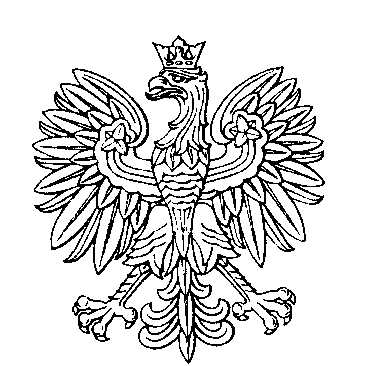 OBWODOWA KOMISJA WYBORCZA NR 3w gminie JedwabnoSKŁAD KOMISJI:Przewodniczący	Aleksandra KurzejaZastępca Przewodniczącego	Lena Anna KarwaszewskaCZŁONKOWIE: